Year 7 Remote Learning – LeadersAll these tasks can be completed on Notebook in the file.Task 1Using the video, think about the leaders in your life. https://www.youtube.com/watch?v=tghjgOv4mKcWhat do you think makes them leaders? (Characteristics, Personality traits)Task 2Think of a bad leader. Can you think of any adjectives to describe a bad leader?Task 3The Island You’ve survived a plane crash and have found yourself to be on a deserted Island with what seems to be no chance of rescue.  There are 11 other strangers with you and you are in a hostile environment.  You need to elect a leader quickly!Your choices Task 4Create an acrostic to highlight the skills and qualities of a good leader.L is for…EADERSHIPRoleWho have you chosen?Why?A LeaderCookHunterBuilderProtectorTeacherDoctorEntertainerMartin Luther King Jr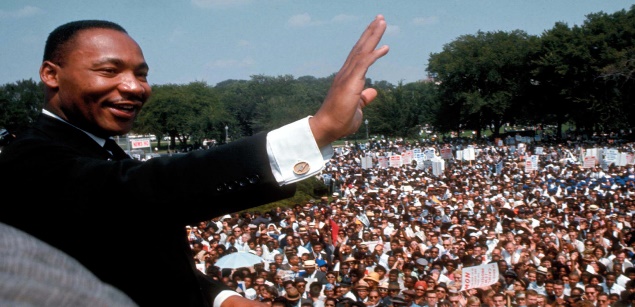 Motivational speakerHis leadership led the civil rights movementEnded the legal segregation (separation) of African Americans Awarded the Nobel Peace PriseLed non-violent protests and marchesRosa Parks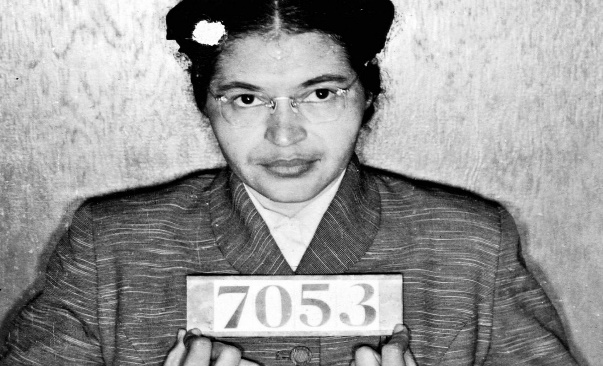 Civil rights activist who refused to give up her seat on a bus for a white passengerThis act started bus boycotts in Alabama and nationwide efforts to end racial segregationExtremely braveOne small act led a nation to end racial segregationMalala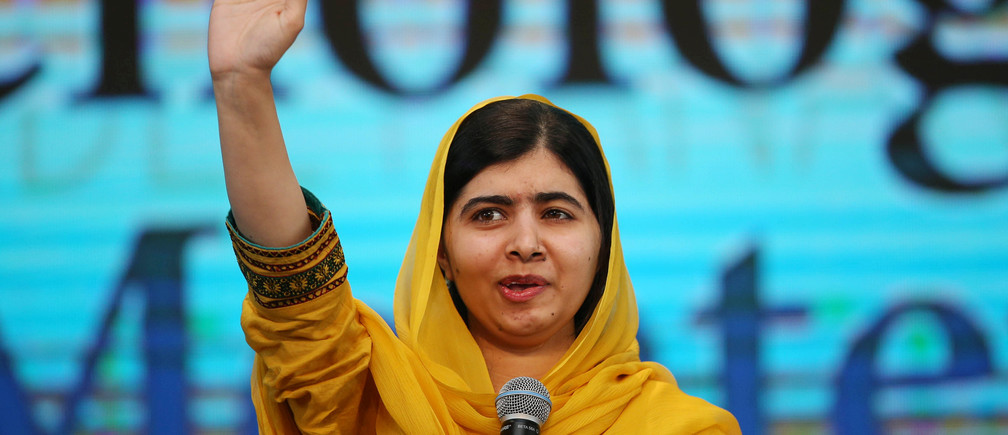 Went to school even though education was illegal for females in PakistanBravely demanded that all girls receive an educationContacted other countries leaders to find help for the women of PakistanTaliban shot Malala in the head and she continued her nonviolent protestsContinues to fight for women’s rights and education todayDid not surrender and led a lot of other women to protestGhandi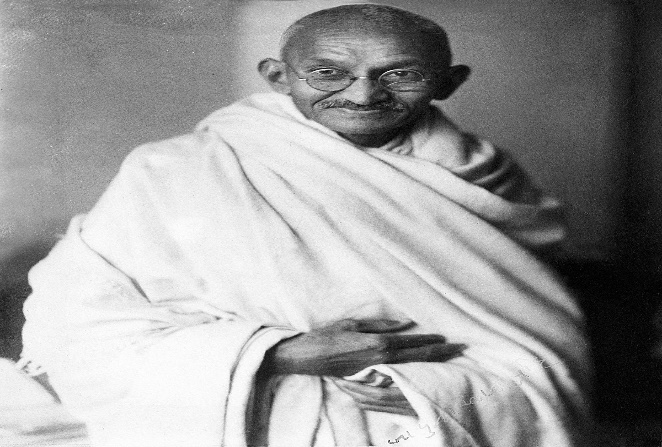 Leader of India’s independence movement and held non-violent protests that influenced the worldFought against Britain ruling IndiaDied because of his beliefs and peaceful protestsFought for what he believed in and his country “An eye for an eye will make the whole world blind” Lived in the rainforestDalai Lama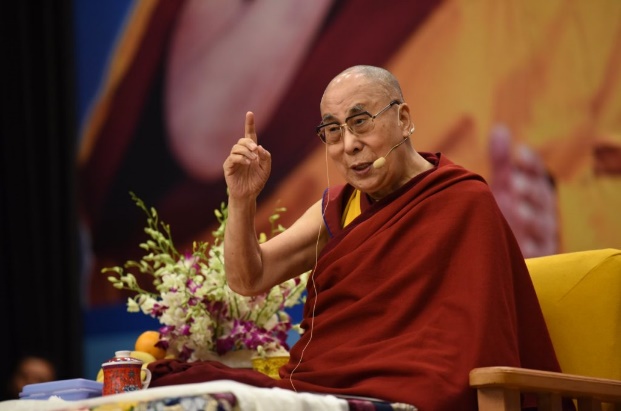 Spiritual leaderCompassionateBegan his spiritual education at 6 years oldFull political (prime minister) power of TibetHelp peaceful protestsTaught others all his life and had a great educationBuddha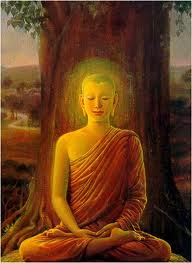 Born into a privileged family but wanted moreTurned to religion where he found all the answers to every question he could ever wish to knowUnderstood the world and everything in itGreat teacher and influencerLived in the wilderness for many years on his ownNelson Mandela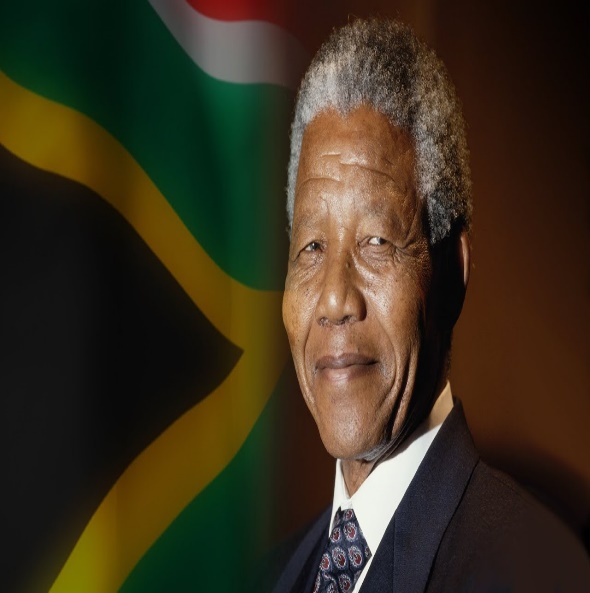 First Black President of South AfricaAnti-apartheid work (fought for equal rights for black people)Won the Nobel Peace PrizeSpent 27 years in prison for fighting for equal rights for allNever stopped protestingAn inspiration to civil rights activistBuilt shelter for those who needed it during the racial struggleMr. Jones (Headmaster of Gowerton School)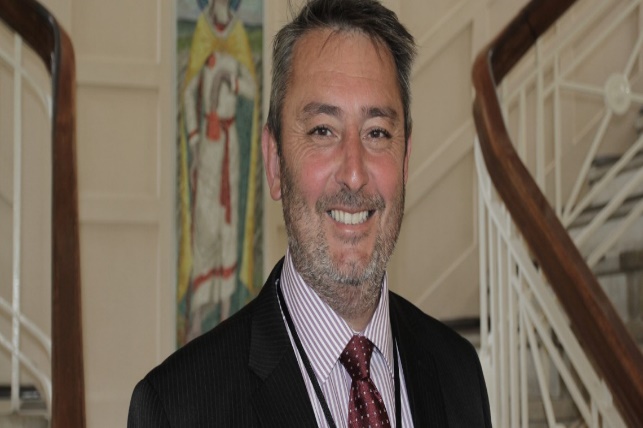 Educates staff and pupilsGood educationTaught HistoryAlways tries his bestLeads all staff to be the best they can beTrains staff to lead pupils to be the best they can beVery good teacherLeader, works well with others, motivational, good communicator, guides othersGareth Bale 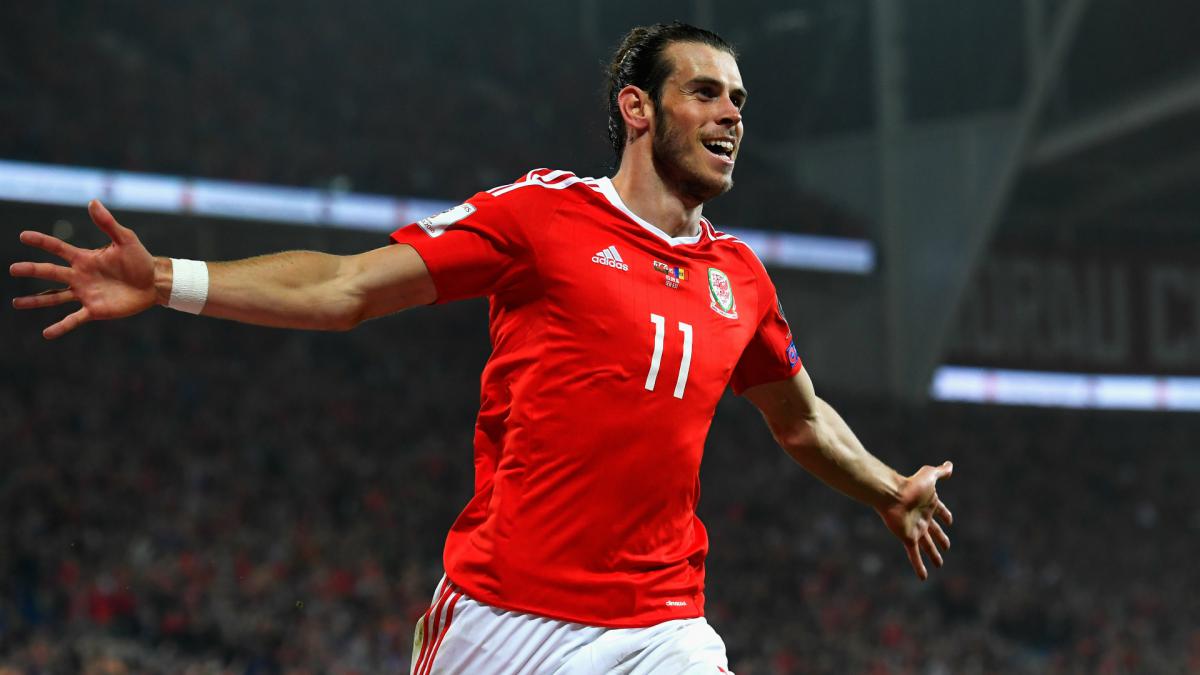 Welsh football captainLeads strong menLeads by exampleMotivates others to do wellEnsures everyone is happy and understandsKeeps moral highMakes decisions for his team and not himselfBeyoncé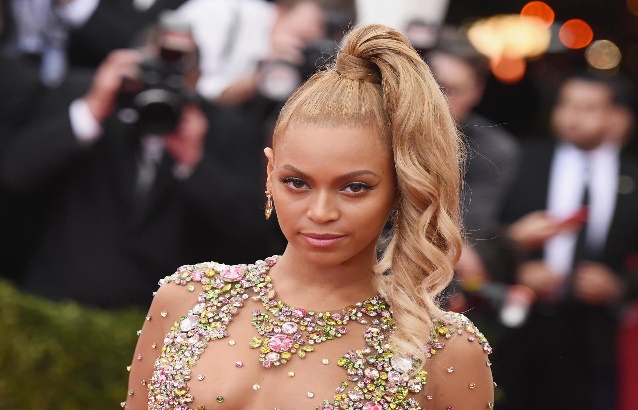 MotivationalFashion iconQueenLeads her Beyhive (fans)Strong independent womenEntertainmentBusiness women – leads her employees Has a husband and 3 kids (family orientated) Warren Gatland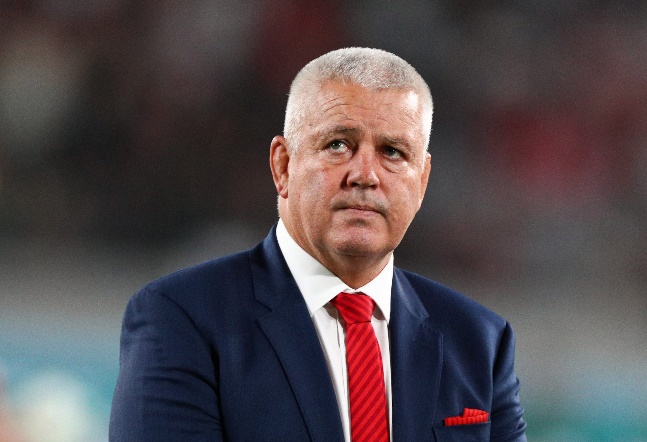 Leads a large group of strong menKeeps moral highLed Wales to win 3 Grand SlamsMakes good decisions fastAdapts to situations fastControls himself and his teamMakes decisions to improve the teamPuts others before himselfProudCommittedBelieves in himself and his teamMother Theresa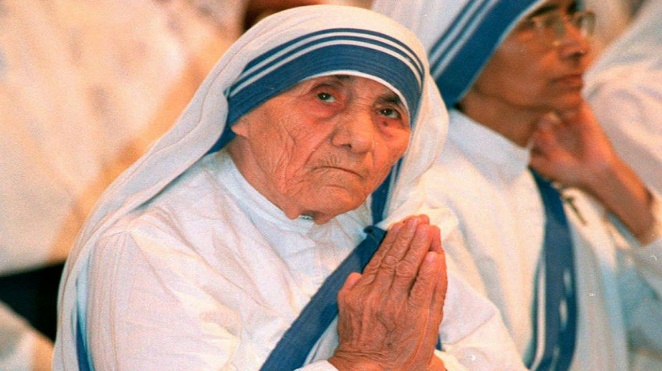 Founded a charityDedicated her life to helping the poor and sickNunTeacher in India for 17 yearsWinner of Nobel Peace PrizePuts others before herselfEducated by the Roman Catholic ChurchCooks, nurses, educates, cleans and provides for others